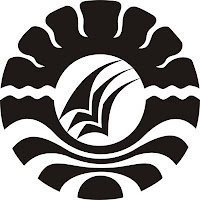  SKRIPSIPENINGKATAN  KEMAMPUAN MEMBACA PERMULAAN MELALUI MEDIA BERMAIN KARTU KATA  PADA ANAK  DI TAMAN  KANAK-KANAK SHANDY PUTRA TELKOM KOTA MAKASSARMARSHA RAMADHANA TRIANI    PROGRAM STUDI PENDIDIKAN GURU PENDIDIKAN ANAK USIA DINIFAKULTAS ILMU PENDIDIKANUNIVERSITAS NEGERI MAKASSAR2014